EFEKTIVITAS KOMPRES HOT PACK DAN COLD PACK TERHADAP INTENSITAS NYERI PADA BAYI SAAT IMUNISASI DI KLINIK PRATAMA AFIYAH KOTA PEKANBARUSKRIPSI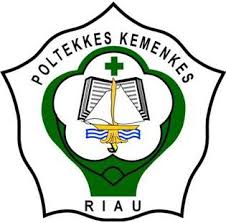 OLEHHANIFAH PUTRINIM. P031715301011KEMENTERIAN KESEHATAN REPUBLIK INDONESIAPOLITEKNIK KESEHATAN RIAUJURUSAN KEBIDANAN PRODI D IV KEBIDANAN PEKANBARU2018